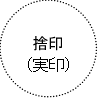 　　年　　月　　日公益財団法人東京観光財団　理事長   殿観光事業者による旅行者受入対応力強化支援事業補助金（変更・中止）承認申請書　　年　 　月　　日付　公東観産観第　   　号で交付決定を受けた観光事業者による旅行者受入対応力強化支援事業補助金に係る事業の内容を下記のとおり（変更・中止）したいので申請します。記 １　変更又は中止する事業の内容等   　別紙のとおりです。２　（変更・中止）年月日    　　　　年　　月　　日３　理由※上記申請者と所属等が異なる場合は、代行申請者として記載してください。申請者住所（法人の場合は本店所在地、他県の場合は都内の主たる事業所の所在地も併記）申請者住所（法人の場合は本店所在地、他県の場合は都内の主たる事業所の所在地も併記）氏名（法人の場合は商号又は名称、代表者の肩書及び氏名）氏名（法人の場合は商号又は名称、代表者の肩書及び氏名）施設等所在地施設等所在地施設等名称施設等名称本申請についての連絡先等本申請についての連絡先等法人名：所属：担当者名：住所：〒電話番号：メールアドレス：